Tıbbi Hizmetler Yöneticisi- Uz.Dr.Mümin SARIKULAK              Hastane Müdür Yardımcısı Melek ABLAKOĞLU İdari Hizmetler Yöneticisi- İdari ve Mali İşl.Mdr.Doğan BAYSALKalite Yönetim Direktörü- Ferdi AKGÜLKalite Birimi Sorumlusu-Emrah ALIŞEnf.Kontr.Hemş.Tülay İLERİİdari Personel Uyum  Eğitimi Sorumlusu-Personel Şefi  Cevdet ŞENGÜLDahiliye ve Çocuk Servisi Sorumlusu  Şirin KAHRAMAN               Acil Servis Servisi Sorumlusu  İsmail AYKAÇDiyaliz Servisi Sorumlusu  Fatih ÇELENKAmeliyathane Sorumlusu Seyit Ahmet KORKMAZ               Laboratuvar  Sorumlusu-Nurettin UYSAL               Radyoloji Birim  Sorumlusu Ront.Tekn. Murat KESKİN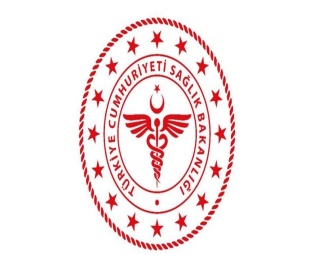 T.C.SAĞLIK BAKANLIĞIAMASYA İL SAĞLIK MÜDÜRLÜĞÜGÜMÜŞHACIKÖY DEVLET HASTANESİEĞİTİM  KOMİTESİ